Supplementary MaterialTranscriptomic analysis reveals ethylene signal transduction genes involved in pistil development of pumpkinQing-Fei Li1,2*, Li Zhang1,2, Fei-Fei Pan1,2, Wei-Li Guo1,2, Bi-Hua Chen1,2, He-Lian Yang1,2, Guang-Yin Wang1,2, Xin-Zheng Li1,2*1 College of Horticulture and Landscape, Henan Institute of Science and Technology, Xinxiang, Henan,453003, China；2 Henan Province Engineering Research Center of Horticultural Plant Resource Utilization and Germplasm Enhancement, Xinxiang, Henan 453003, China* Correspondence:Xin-Zheng Li, Qing-Fei Li  Email address: liuzhw@hist.edu.cn; lqf1988@hist.edu.cn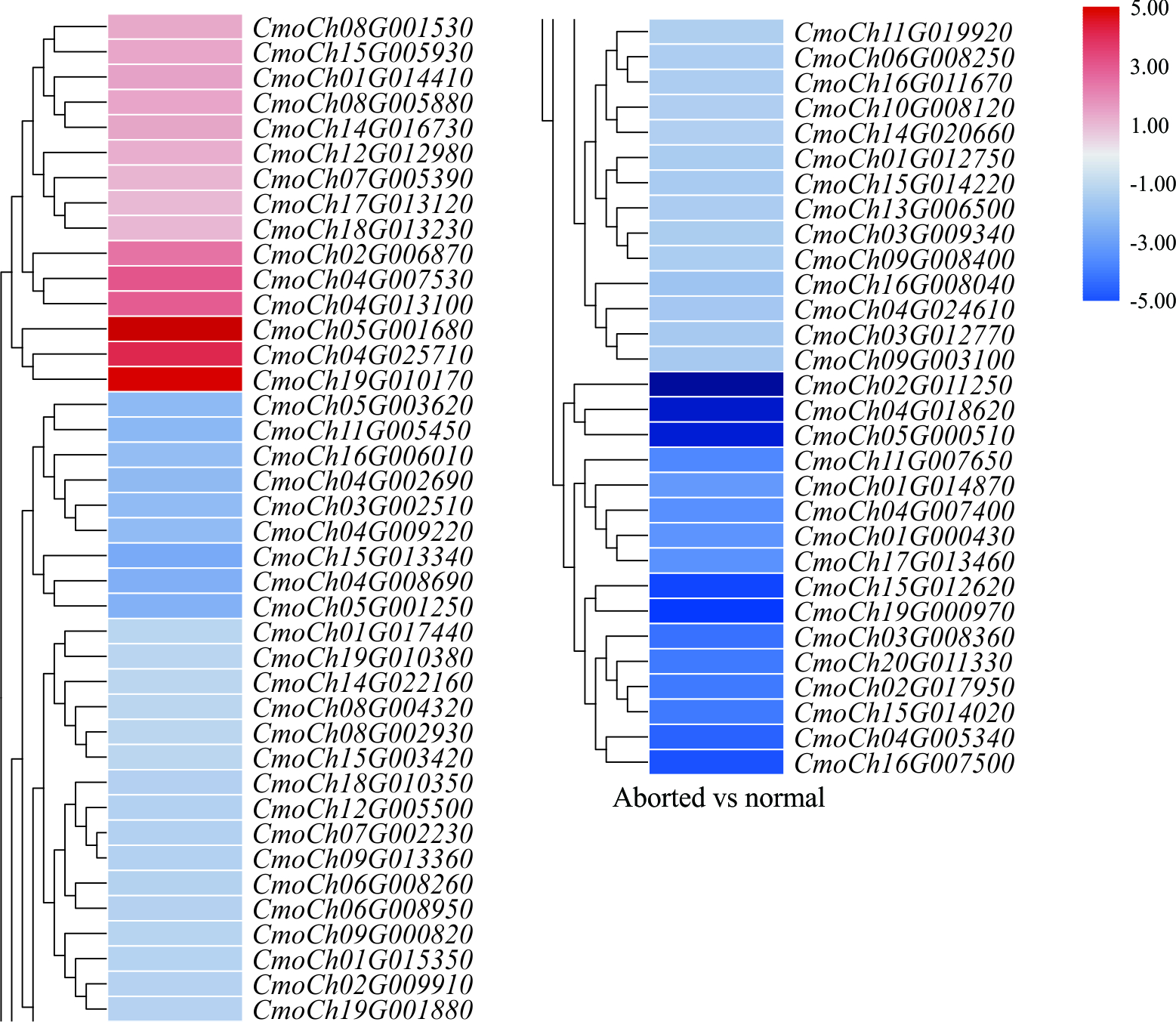 Supplementary Figure 1. Heatmap visualization of predicted ethylene related DEGs.